First Name of Application CV No 1662078Whatsapp Mobile: +971504753686 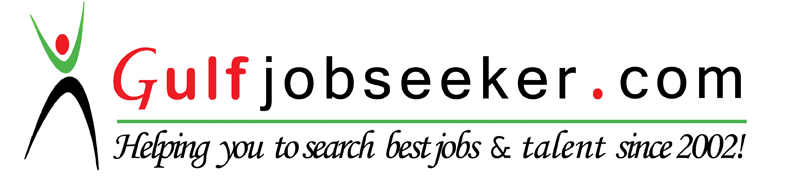 To get contact details of this candidate Purchase our CV Database Access on this link.http://www.gulfjobseeker.com/employer/services/buycvdatabase.phpPERSONAL SUMMARYAn ambitious, highly motivated and energetic sales executive with excellent marketing and business development skills. A results oriented professional with a proven ability to get results. Generated revenue, over 07 years marketing experiences of working in a competitive industries and successfully identifying, developing and managing new business opportunities within these marketsCAREER HISTORYSenior Executive at Union Assurance General Ltd.01st of November 2013 to 31 of March 2016Duties-Managing the sales process for new prospects, from initial contact through to closerDealing with customer enquiries face to face, over the phone or via emailContacting prospective customers and discussing their requirements Visiting those prospective customers and bringing the sales to the companyAchieving all revenue targets and objectives in line with the area business planWorking closely with the marketing team to produce any sales collateral required for the target marketReporting business trends and area performances to the senior managers, Developing and maintaining successful business relationships with all prospectsPlanning And Organizing the Day to ensure all opportunities are maximizedPREVIOUS WORK EXPERIENCESAt Pan Asia Banking Co PLC as a Senior Personal Banking Advisor from 03rd of May, 2011 to 31st of October 2013 Achievements at Pan Asia BankOver 200% achievement of Year to Date Target First CEO’s Club member in the bank (Consumer Sales Unit)PROFESSIONAL EXPERIENCEWriting detailed sales forecast report for senior mangersGathering competitor products details and analyzes to highlight the potential for future growthCommunicating new products to new clientsProven ability to maximize sales opportunities by creating proffecinal sales script and building rapport with potential new and also existing customersInvolved in the recruitments ,interviewing and training of over 20 sales staffAt Hong Kong and Shanghai Bank as Personal Banking Advisor since 5th of January 2010 to 5th of April 2011 ACEDEMIC AND PROFFECIANALS COLIFICATIONSSuccessfully Completed Certificate of Marketing Course with  B” Pass  at Strategy  School for Professionals.Passed GCE (A/L) Examination-2008   Subject                                       GradeEconomic		BBusiness Statistics	C	Accounts		SPrimary and Secondary EducationPassed G.C.E (O/L) Examination-2004	School Attended: KG/Siriwardhana College,Yatiyantota.   Subject	    GradeReligion	    ASinhala	    BEnglish		CMathematics	 	CSocial Studies		CScience		C	Commerce		CMusic		SPersonal Information 		                                    Gender	:	Male.Date of Birth	:	05.09.1988Civil Status	:	MarriedNationality	:	Sri Lankan